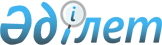 Об утверждении Инструкции по представлению и рассмотрению документов для получения лицензии на право ведения образовательной деятельности
					
			Утративший силу
			
			
		
					Приказ Министра образования и науки Республики Казахстан от 11 марта 2003 года N 147. Зарегистрирован в Министерстве юстиции Республики Казахстан 4 апреля 2003 года N 2227. Утратил силу приказом Министра образования и науки Республики Казахстан от 15 июля 2009 года N 343       Сноска. Утратил силу приказом Министра образования и науки РК от 15.07.2009 N 343 .       В соответствии с Законом Республики Казахстан от 7 июня 1999 года "Об образовании" и во исполнение постановления Правительства Республики Казахстан от 18 апреля 2000 года N 596 "Об утверждении Правил лицензирования образовательной деятельности" приказываю: 

      1. Утвердить прилагаемую Инструкцию по представлению и рассмотрению документов для получения лицензии на право ведения образовательной деятельности. 

      2. Департаменту высшего и послевузовского профессионального образования (Абдрасилов Б.С.): 

      представить в установленном порядке настоящий приказ на государственную регистрацию в Министерство юстиции Республики Казахстан; 

      довести данный приказ до сведения вузов. 

      3. Настоящий приказ вводится в действие со дня государственной регистрации. 

      4. Контроль за исполнением настоящего приказа возложить на первого вице-министра Мутанова Г.М.       Министр Утверждена         

приказом Министра образования 

и науки Республики Казахстан 

от 11 марта 2003 года N 147  Инструкция 

по представлению и рассмотрению документов для получения 

лицензии на право ведения образовательной деятельности  1. Общие положения       1. Настоящая Инструкция детализирует представление организациями образования документов на лицензирование, порядок их рассмотрения и осуществления контроля лицензиаром за исполнением требований, содержащихся в лицензии (далее - Инструкция) и разработана в соответствии с Законами Республики Казахстан " Об образовании ", " О лицензировании ". 

      2. Настоящая Инструкция разработана с целью предоставления лицензиарам полной информации об условиях лицензирования образовательной деятельности.  2. Условия представления документов на лицензирование       3. Для получения лицензии на право ведения образовательной деятельности организации образования представляют лицензиару следующий перечень документов: 

      1) заявление для получения лицензии (приложение 1). 

      2) учредительные документы, зарегистрированные в установленном законодательном порядке и нотариально заверенные. Если в состав учредителей негосударственных учебных заведений входят государственные юридические лица, то необходимо представить на это согласие органа управления по подчиненности. Если заявляется филиал, то необходимо представить положение о филиале. 

      3) копии свидетельства о государственной регистрации юридического лица. 

      4) рабочие учебные планы, в том числе и по профессиям, специальностям, составляемые в соответствии с государственными стандартами образования и утверждаемые руководителем организации образования. 

      5) сведения об укомплектовании преподавательскими кадрами отдельно представляется по каждой профессии, специальности (приложение 2). 

      6) справка об обеспеченности объектами питания, медицинским обслуживанием. 

      7) сведения об обеспеченности фонда учебной, учебно-методической, научной литературой, обеспеченности каждой дисциплины, в том числе на электронных и магнитных носителях по каждой профессии, специальности с указанием наименования, автора(ов), года издания и количества экземпляров (с приложением документов, подтверждающих собственность литературы), утвержденных в качестве учебника или учебного пособия, заверенная руководителем организации образования и библиотеки (приложения 3 и 4). 

      8) сведения о наполняемости обучающихся, полезной учебной площади и наличии материально-технической базы и технических средств обучения, оснащенности образовательного процесса, заверенная руководителем организации образования (приложения 5 и 6). 

      9) наличие нотариально засвидетельствованных копий договоров организации образования с организациями, определенными в качестве баз практики (в соответствии с рабочими учебными планами) по заявленным специальностям. 

      10) документ, подтверждающий уплату лицензионного сбора.  3. Рассмотрение лицензиаром представленных 

на лицензирование документов, выдачи лицензии       4. При соответствии представленных на лицензирование документов условиям, приведенным в пунктах 3 и 5, проводится их экспертиза по содержанию и установлению соответствия (несоответствия) заявленных условий квалификационным требованиям. Письменное заключение, подписанное ответственным исполнителем, передается на рассмотрение Республиканской комиссии по лицензированию образовательной деятельности. Если же отсутствует какой-либо документ, предусмотренный перечнем, то заявителю дается мотивированный ответ в письменном виде в сроки, установленные для выдачи лицензии. 

      5. Для обеспечения коллегиальности и гласности вопросы о выдаче лицензий рассматриваются на заседаниях Республиканской комиссии по лицензированию образовательной деятельности, создаваемой приказом Министра образования и науки Республики Казахстан. Решение комиссии носит рекомендательный характер. 

      6. В процессе рассмотрения заявления лицензиата при соответствии представленных документов предъявляемым требованиям, лицензиар в отдельных случаях проводит экспертизу с выездом на место расположения организации, с целью установления условий, необходимых для осуществления образовательной деятельности, соответствия организации образования заявленным документам. 

      7. По результатам рассмотрения представленных заявителем документов, а также результатов проверки, проведенной на месте расположения организации образования, лицензиар принимает решение о выдаче либо об отказе в выдаче лицензии. 

      8. Организации образования, имеющей филиалы, выдаются приложения к государственной лицензии, с указанием перечня специальностей. 

      9. Заявление, поданное повторно, после устранения указанных замечаний рассматривается на общих основаниях. 

      10. Предметом и содержанием изучения документов, представленных на лицензирование, является: 

      1) заявление на лицензирование организации образования или специальности; 

      2) свидетельство о регистрации организации образования; 

      3) учредительные документы; 

      4) общие сведения о структуре организации образования; 

      5) установление соответствия условий осуществления образовательного процесса, предлагаемых юридическими лицами, квалификационным требованиям; 

      6) подтверждение заявленного статуса организации образования; 

      7) установление соответствия содержания типовых и рабочих учебных планов, типовых и рабочих учебных программ специальностей; соответствие методического обеспечения учебно-воспитательного процесса современным требованиям подготовки специалистов; 

      8) установление собственности имеющейся материально-технической базы. Изучение документов, подтверждающих право владения, пользования помещениями для подготовки специалистов, возможности ее развития; 

      9) установление соответствия требованиям в части материально-технической и учебно-методической обеспеченности учебно-воспитательного процесса государственным стандартам, санитарно-гигиеническим, противопожарным и строительным нормам и правилам, направленным на обеспечение качества подготовки специалистов и охрану здоровья обучающихся, воспитанников и работников; 

      10) установление наличия оборудования учебных помещений и возможности обеспечения им выполнения учебных планов и программ; 

      11) установление наличия и уровня обеспеченности организации образования библиотекой, библиотечным фондом, учебной, учебно-методической и научной литературой, читальным залом, доступности, качества и прогрессивности имеющейся учебной и научной литературы; 

      12) установление уровня кадровой обеспеченности образовательного процесса, изучение квалификационного состава преподавательского и научного коллективов; 

      13) условия обучения и воспитания, предлагаемые образовательными программами; 

      14) степень или квалификация, присваиваемые по окончании обучения; 

      15) направления (специальности), профиля подготовки.  4. Учет лицензий       11. При учете государственных лицензий организаций профессионального образования представление приложений с перечислением кода и наименования специальностей (профессий), сроков обучения обязательно. 

      12. Учет лицензий ведется лицензиаром в книге регистрации и учета лицензиара согласно приложению 7. При получении лицензии необходимо иметь документ, подтверждающий личность доверенного лица и доверенность на право получения лицензии. При переоформлении и выдаче новых бланков лицензий ранее действовавшие лицензии подлежат возврату. 

      13. Форма лицензии на право ведения образовательной деятельности является единой на всей территории Республики Казахстан. 

      14. Бланки государственных лицензий являются документами строгой отчетности, имеют учетные серию, номер и хранятся у лицензиара. Приложение 1       В___________________________________________________________ 

              (полное наименование органа лицензирования) 

      от__________________________________________________________ 

                (полное наименование юридического лица)                           Заявление       Прошу выдать лицензию на осуществление образовательной 

деятельности _____________________________________________________ 

__________________________________________________________________ 

              (уровень образования, специальности) 

на территории ____________________________________________________ 

__________________________________________________________________ 

(указать конкретный населенный пункт на территории Республики 

_________________ 

Казахстан)       Сведения об организации: 

      1. Форма собственности______________________________________ 

      2. Год создания_____________________________________________ 

      3. Свидетельство о государственной регистрации______________ 

__________________________________________________________________ 

                     (N, кем и когда выдано) 

      4. Адрес____________________________________________________ 

                (индекс, город, район, область, улица, N дома, 

__________________________________________________________________ 

                         телефон, факс) 

      5. Расчетный счет___________________________________________ 

                   (N счета, наименование и местонахождение банка) 

      6. Филиалы, представительства_______________________________ 

                                   (местонахождение и реквизиты) 

      7. Прилагаемые документы____________________________________ 

__________________________________________________________________ 

__________________________________________________________________       Руководитель организации образования       ____________                ___________________________ 

       (подпись)                   (фамилия, имя, отчество)       Место печати       "______"______________200__г.        Заявление принято к рассмотрению   "_____"___________200__г. 

__________________________________________________________________ 

(подпись, фамилия, имя, отчество ответственного лица, лицензиара)                                                      Приложение 2                          Сведения 

           об укомплектовании педагогическими и 

                 преподавательскими кадрами 

  _______________________________________________________________ 

              (наименование организации образования) 

                 (по состоянию на ________(дата) ------------------------------------------------------------------- 

NN|Фамилия |Год и|Адрес|Базовое|Основ-|Дополнительное|Ученая сте- 

  |Имя     |место|по   |образо-|ное   |место работы  |пень, шифр 

  |Отчество|рож- |месту|вание, |место |(совместитель-|специальности, 

  |        |дения|жит- |спец-ть|работы|ство)         |год присвоения 

  |        |     |ва   |год    |(адрес|----------------------------- 

  |        |     |     |оконча-|орга- | I |II|III|IY |канди-|доктора 

  |        |     |     |ния    |низа- |   |  |   |   |дата  |наук 

  |        |     |     |       |ции)  |   |  |   |   |наук  | 

------------------------------------------------------------------- 

1 |   2    |  3  |  4  |   5   |  6   | 7 |8 | 9 |10 |  11  |  12 

-------------------------------------------------------------------       Продолжение таблицы -------------------------------------- 

Ученое звание  |    Преподаваемый   | 

(по профилю),  | предмет, дисциплина| 

год присуждения |                    | 

----------------|                    | 

Доцента|профес- |                    | 

       |сора    |                    | 

-------------------------------------- 

  13   |   14   |         15         | 

--------------------------------------       Ректор (директор, заведующий)______________________ М.П.       Начальник отдела кадров____________________________                                                       Приложение 3                         Сведения 

      о наличии фонда учебной, учебно-методической 

                   и научной литературы 

_________________________________________________________________ 

              (наименование организации образования) 

                    (по состоянию на ________) 

                              (дата) ------------------------------------------------------------------- 

N  |Учебная дис-|Количество|Учебная литература|Дополнительная|Коли- 

п/п|дисплина по |обучающих-|(название, год из-|учебная лите- |чест- 

   |профессии,  |ся, изу-  |дания, авторы),   |ратура (назва-|во 

   |специальнос-|чающих    |указанная в прог- |ние, год изда-|Экз./ 

   |ти, вид дея-|дисциплину|рамме воспитания и|ния, авторы), |чел 

   |тельности,  |и воспи-  |обучения, дисцип- |рекомендован- | 

   |раздел прог-|танников  |лины в качестве   |ная Централь- | 

   |раммы воспи-|          |обязательной      |ным исполни-  | 

   |тания и обу-|          |                  |тельным орга- | 

   |чения       |          |                  |ном РК к ис-  | 

   |            |          |                  |пользованию   | 

------------------------------------------------------------------- 

1 |      2     |    3     |         4        |       5      |  6 

------------------------------------------------------------------- 

    Всего: 

-------------------------------------------------------------------       М.П.   Руководитель организации образования                                                 ___________(Ф.И.О.)              Библиотекарь                       ___________(Ф.И.О.)                                                       Приложение 4                               Сведения 

              о наличии учебной, учебно-методической 

                       и научной литературы 

                на электронных и магнитных носителях 

     ___________________________________________________________ 

               (наименование организации образования) 

                      (по состоянию на ________) 

                               (дата) ------------------------------------------------------------------- 

N  |Учебная дисциплина по |  Название,  |Автор(ы)|Объем в мегабай- 

п/п|профессии, специально-|год создания |        |тах и количество 

   |сти, разделы программы|             |        |экземпляров 

   |воспитания и обучения |             |        | 

------------------------------------------------------------------- 

1 |          2           |      3      |    4   |       5 

------------------------------------------------------------------- 

    Всего: 

------------------------------------------------------------------- М.П.   Руководитель организации образования _____________(Ф.И.О.)        Библиотекарь                         _____________(Ф.И.О.)                                                       Приложение 5             Сведения о полезной учебной площади, наличии 

         материально-технической базы и технических средств 

                              обучения 

         __________________________________________________ 

               (наименование организации образования) 

                     (по состоянию на ________) 

                               (дата) ------------------------------------------------------------------- 

  Тип строения  |Наличие мате- |Общая пло-|Вид помещений|Перечень 

(типовой проект,|риально-финан-|щадь всего|(кабинеты,   |техничес- 

приспособленное,|совых активов |(кв.м.),  |аудитории    |ких 

иное) фактичес- |(принадлежащие|полезная  |лекционные,  |средств 

кий адрес строе-|на праве соб- |площадь   |для практи-  |обучения, 

ний, занятых под|ственности,   |(кв.м.),  |ческих заня- |компьютер- 

образовательный |хозяйственного|учебные   |тий, лабора- |ной техни- 

процесс         |ведения или   |помещения |тории, мас-  |ки с ука- 

                |оперативного  |в (кв.м.) |терские по   |занием 

                |управления)   |          |каждым про-  |техничес- 

                |              |          |фессиям, спе-|ких харак- 

                |              |          |циальностям, |теристик и 

                |              |          |актовые и    |их кол-во 

                |              |          |физкультурные| 

                |              |          |залы), со-   | 

                |              |          |циально-быто-| 

                |              |          |тового и ино-| 

                |              |          |го назначе-  | 

                |              |          |ния, их коли-| 

                |              |          |чество       | 

------------------------------------------------------------------- 

      1         |      2       |     3    |      4      |    5 

------------------------------------------------------------------- М.П.  Руководитель организации 

      образования                 ___________(Ф.И.О.)                                                           Приложение 6       Сведения о материальной базе общеобразовательных школ ------------------------------------------------------------------- 

Профиль обучения|Наличие кабинетов, залов,|Учебно- |Пришколь-|Авто- 

учащихся старших|  групповых помещений    |произ-  |ные      |транс- 

классов, направ-|-------------------------|водст-  |участки, |порт- 

ления работы    |му-|фи-|хи-|био-|Другие  |венные  |групповые|ные 

дошкольной орга-|зы-|зи-|мии|ло- |(указать|мастер- |игровые  |сред- 

низации         |ки |ки |   |гии |какие)  |ские    |участки  |ства 

                |   |   |   |    |        |(указать|         | 

                |   |   |   |    |        |назва-  |         | 

                |   |   |   |    |        |ние)    |         | 

------------------------------------------------------------------- 

        1       | 2 | 3 | 4 | 5  |    6   |   7    |    8    |  9 

-------------------------------------------------------------------       М.П.    Руководитель организации    _____________(Ф.И.О.)                                                       Приложение 7                        Книга учета лицензий ------------------------------------------------------------------- 

Серия, N|Наименование|Юридический| Дата |Ф.И.О. юридичес-|Подпись и 

лицензии|организации |   адрес,  |выдачи|кого лица, долж-|  дата 

        |образования |  телефон  |лицен-|ность           |получения 

        |или научного|           |зии,  |                | лицензии 

        |учреждения  |           |осно- |                | 

        |            |           |вание,|                | 

        |            |           | срок |                | 

------------------------------------------------------------------- 

   1    |      2     |     3     |   4  |        5       |     6 

------------------------------------------------------------------- 
					© 2012. РГП на ПХВ «Институт законодательства и правовой информации Республики Казахстан» Министерства юстиции Республики Казахстан
				